DOSSIER DE DEMANDE DE SUBVENTION COMMUNALE2024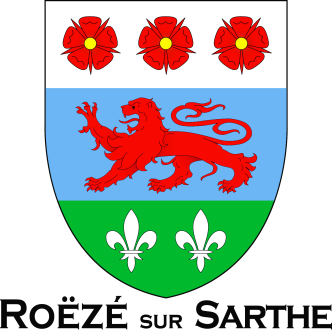 15 rue de la mairie 72210 Roëzé sur Sarthe - Tél.02.43.77.26.22 - e-mail : mairie-roeze@orange.frPour les associations qui ont rempli ce dossier l’an passé, au titre d’une demande de subvention, certaines informations ne sont plus à renseigner, sauf changements durant l’année écoulée.Merci de vous référer aux mentions facultatives en vert, et aux mentions obligatoires en rouge.Dossier à retourner en Mairie au plus tard le 31 mai 2024.Association:…………………………….…………………………………………. Subvention de fonctionnement demandée : ………………€    Subvention projet spécifique : ……………..€ATTESTATION SUR L’HONNEURJe soussigné ……………………………………………………………………….(nom et prénom)Représentant(e) légal(e) de l’association ……………………………………………………………..certifie l’exactitude des informations portées au présent dossier, notamment les demandes de subventions effectuées auprès d’autres financeurs,précise que la subvention, si elle est accordée, devra être versée sur le compte bancaire ou postal de l’association (joindre un R.I.B. uniquement s’il y a un changement de compte depuis l’année passée)Fait le ………………….…………	SignatureINFORMATIONS SOCIALES( à remplir obligatoirement et intégralement)Nombre de membres participants à l’associationNombre de membres cotisants actifs : ………………  dont ……………….résidant à Roëzé sur Sarthe.Nombre de membres de :Moins de 18 ans : ……… 			dont ……. de Roëzé et ……. hors RoëzéPlus de18 ans : …………			dont ……. de Roëzé et ……. hors RoëzéSexe Féminin : ………… 			dont ……. de Roëzé et ……. hors RoëzéSexe Masculin : …………. 			dont ……. de Roëzé et ….... hors RoëzéCotisation et licence :Montant de la cotisation annuelle :Adulte Roëzé / Sarthe : 	……….. € 	Enfant Roëzé / Sarthe :	 ………… €Adulte Hors Roëzé / Sarthe : ………….. €		Enfant Hors Roëzé / Sarthe : 	…….. €Pour les associations sportives : montant de la licence : ……………. €Dont reversement aux fédérations : ……………. €	Locaux utilisés par l’association :Quels types de locaux ou équipements municipaux sont utilisés par votre association ?Salles 	Durée hebdomadaire d’utilisationTerrains sportifsLocaux sportifsMatériel acheté et/ou mis à disposition par la commune………………………………………………………………………………………………………………………………………………………………………………………………………………………………………………………………………………………………………………………………………………………………………………………………………………………………………………………………………………………………………………  Pièces à joindre OBLIGATOIREMENT à votre dossier :Les statuts de l’association en cas de mise à jourLe tableau ci-joint à remplir des subventions en nature perçues par l’association Le dernier procès-verbal d’assemblée générale nommant les membres du Conseil d’Administration et les membres du bureau ;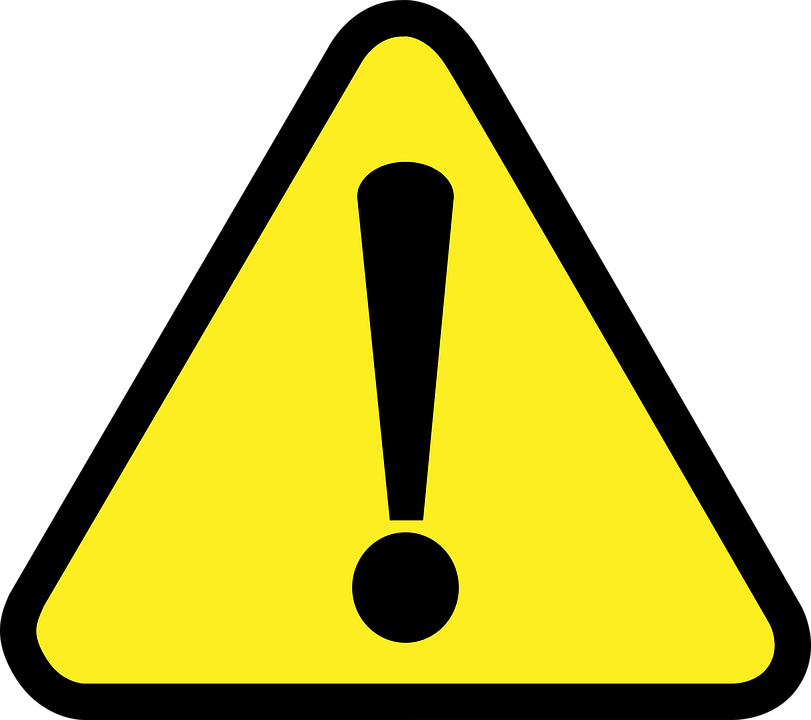 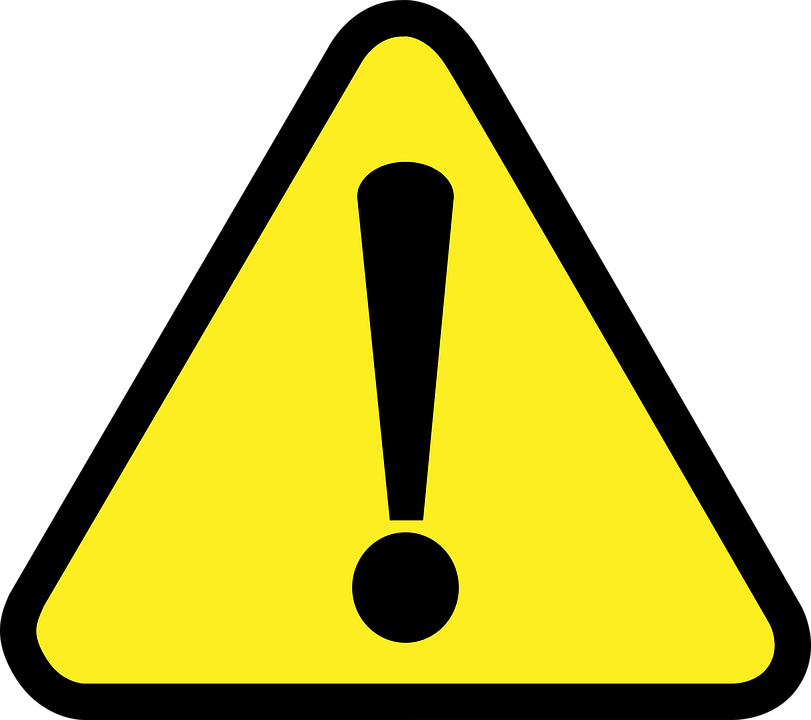 Le rapport moral ou le rapport d’activité de l’exercice écoulé avec notamment les impacts détaillés de la crise Covid sur vos finances associatives ;Le compte de résultat de l’année précédant la demande de subvention (voir modèle joint) ;Attention, bien renseigner la case : résultat de l’année (en positif ou en négatif)Si votre exercice est déficitaire, vous devez financer le déficit par une reprise sur vos réserves dans le budget prévisionnel.Le budget prévisionnel de l’année de la demande de subvention (voir modèle joint) ;Le Bilan financier de l’association au dernier jour de l’année précédant la demande de subvention avec notamment les éléments de trésorerie que vous reporterez ici :Avoirs de l’association à la fin de votre exercice (réserves)Caisse : 	 €Comptes bancaires : 	€Placements (type : ………………….)	€TOTAL :    	€Information sur le principe de la subventionLa subvention communale, c'est-à-dire le versement des fonds publics, est prévue par l’article 6 de la loi de 1901 concernant les ressources des associations. Les subventions communales obéissent à des règles de droit public.La subvention peut être financière et/ou en nature (prêt de locaux, de matériel…) et financer une action ou une œuvre d’intérêt général et locale concernant la commune ou ses habitants. Un contrôle de l’utilisation de l’argent public est possible (article L1611.4 du code général des collectivités territoriales). Toute subvention fait l’objet d’une délibération spécifique du Conseil Municipal.Une subvention n’est pas un droit mais une possibilité ; elle a un caractère annuel, non automatiquement reconductible.Important :La loi n°2000-321 du 12 avril 2000 rend obligatoire la transmission d’un compte-rendu financier à l’administration qui a versé la subvention dans les 6 mois suivant la fin de l’exercice pour lequel elle a été attribuée, y compris dans le cas où le renouvellement de la subvention n’est pas demandé.INFORMATIONS ADMINISTRATIVES(remplir uniquement les changements depuis l’année passée)1 – IDENTIFICATIONIdentification de votre association Nom de votre association : ………………………………………………………………………Déclaration (ou modification) en Préfecture le : ………………………………. à : ………………………………..Date de la publication au Journal Officiel : ………………………………………………………Adresse de son siège social : …………………………………………………………………….2 – OBJET ET COMPOSITION DE VOTRE ASSOCIATIONObjet de l’Association (voir statuts)…………………………………………………………………………………………………………………………………………………………………………………………………………………………………………………………………………………………………………………………………………Composition du bureau et du conseil d’administration3 – RENSEIGNEMENTS CONCERNANT LE FONCTIONNEMENT DE VOTRE ASSOCIATIONDescription du projet associatif et des activités habituelles de l’association ……………………………………………………………………………………………………………………………………………………………………………………………………………………………………………………………………………………………………………………………………………………………………………………………………………………………………………………………………………………………………………………………………………………………………………………………………………………………………………………Actions et manifestations réalisées l’année précédant la demande de subvention…………………………………………………………………………………………………………………………………………………………………………………………………………………………………………………………………………………………………………………………………………Actions et manifestations prévues l’année de la demande de subvention………………………………………………………………………………………………………………………………………………………………………………………………………………………………………………………………………………………………………………………………………………………………………………………………………………………………………………………………………………………………………………Avez-vous des projets inter associatifs et lesquels ?………………………………………………………………………………………………………………………………………………………………………………………………………………………………………………………………………………………………………………………………………………………………………………………………………………………………………………………………………………Moyens humains de l’association Indiquer le nombre de personnes participant à l’activité de votre association tant de manière bénévole que rémunérée. S’agissant des personnes salariées, indiquer le nombre d’Equivalents Temps Plein (ETP), ainsi que la répartition des types de contrats CDI et CDD:Bénévoles : ………..ETP : ………………Nombre de salariés : …………Salariés en CDI : …………		dont salariés à temps partiel : …………….Salariés en CDD : ………...		dont salariés à temps partiel : …………….Autres informations pertinentes concernant les moyens humains que vous souhaitez indiquer :………………………………………………………………………………………………………………………………………………………………………………………………………………………………………………………………………………………………………………………………………………………………………………………………………………………………………………………………………………………FICHE PRATIQUE OPTIONNELLE :Important : Doit s’intégrer financièrement dans le budget prévisionnel global de votre association.PRESENTATION DU PROJETContenu et objectifs de l’action :…………………………………………………………………………………………………………………………………………………………………………………………………………………………………………………………………………………………………………………………………………………………………………………………………………………………………………………………………………………………………………………………………………………………………………………………………………………………………………………………………………………………………………………………………………………………………………………………………………………………………………………………Public(s) ciblé(s) :………………………………………………………………………………………………………………………………………………………………………………………………………………………………………………………………………………………………………………………………………………………………………………………………………………………………………………………………………………………………………………Le projet a-t-il un caractère inter associatif sur la commune et lequel ?……………………………………………………………………………………………………………………………………………………………………………………………………………………………………………………………………………………………………………………………………………………………………………………………………………………………………………………………………………………………………………………………………………………………………………………………………………………………………………………………………………………Nombre approximatif de Roëzéens bénéficiaires :Lieux de réalisation : …………………………………………………………………...Date de mise en œuvre prévue : ………………………………………………………..Par quels moyens évaluerez-vous cette action ?……………………………………………………………………………………………………………………………………………………………………………………………………………………………………………………………………………………………………………………………………………………………………………………………………………………………………………………………………………………………………………………………………………………………………………………………………………………………………………………………………………………BureauNom PrénomAdresseTéléphoneE-mailPrésidentSecrétaireTrésorierautre (précisez)
………………autre (précisez)
………………autre (précisez)
………………DESCRIPTION ET FINANCEMENT D’UN PROJET SPECIFIQUE(MANIFESTATION ou INVESTISSEMENT)